        Blackhall Primary School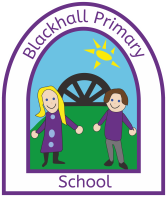 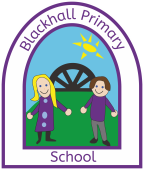         Job Description – Administrative AssistantPost Title: Administrative AssistantGrade: 3Responsible to: Headteacher or Office ManagerJob Purpose: The administrative assistant/officer is responsible for supporting with the administrative, financial and organisational processes within the school. They will also act as the initial point of contact for parents, visitors and other stakeholders so will be an ambassador for the school and embody the value, vision and ethos of the school in all interactions.
Line Management: The Administrative Assistant will be responsible to the Headteacher or Office Manager in all matters.Duties and Responsibilities Specific to the Post: General AdministrationUpdate manual and computerised record/information systemsUpdate and maintain the school calendar  Assist with managing the school’s email inbox, ensuring the school meets its expected response times and emails are forwarded to the relevant staff member as necessary Manage and organise completed forms from parents Report any issues with the school’s IT systemsOrganise and distribute incoming and outgoing post Provide administrative support to staff as needed Book training courses for all staffOrder, monitor and manage stock, ensuring best value following the school’s purchasing processesCarry out filing, printing and photocopying. Maintain the operation of the printer and photocopier to ensure it’s ready to use at all times, resolving any issues as necessary Keep records in accordance with the school’s record retention schedule and data protection law, ensuring information security and confidentiality at all times ReceptionAct as the first point of contact for parents and visitors arriving at the school Deal with telephone and face-to-face enquiries efficiently and in a professional and supportive manner Seek support from other colleagues where necessary to respond to complex enquiries Respond to messages promptly and accurately, passing on information to relevant staff members as necessary Assist staff and pupils with the information and support they needSecurityControl access to the school in line with the school’s safeguarding procedures, including signing-in visitors, checking identification as necessary, issuing passes and notifying them of safeguarding and safety procedures Be alert to unknown individuals on the school premises and report any concerns in line with the school’s procedures Written CommunicationWrite and send email responses that are professional and uphold the school’s vision and values   Update and distribute online and offline communications (e.g. letters, newsletters, social media posts etc) to parents, staff and other stakeholders  Assist with marketing and promoting the schoolFinanceCollect, record and issue receipts for payments from parents Carry out financial administration in line with the school’s procedures Other Areas of ResponsibilityRead and follow the relevant school policiesUndertake training required to develop in the role Ensure all duties and responsibilities are undertaken in line with the school’s health and safety policyContribute to the safety of children and young people and protect them from harmThe list of duties is illustrative of the general nature and responsibility of the role. It is not a comprehensive list of all tasks that will be carried out. The post holder may be required to do other duties appropriate to the level of the role, as directed by the Head Teacher. 